Готовимся к сдаче ГТО                                                    I СТУПЕНЬ - нормы ГТО(девочки и мальчики 1-2 класс, 6-8 лет)
 II СТУПЕНЬ - нормы ГТО
(девочки и мальчики 3-4 класс, 9 - 10 лет) 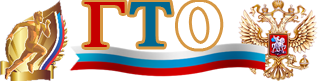 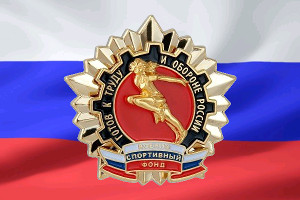 